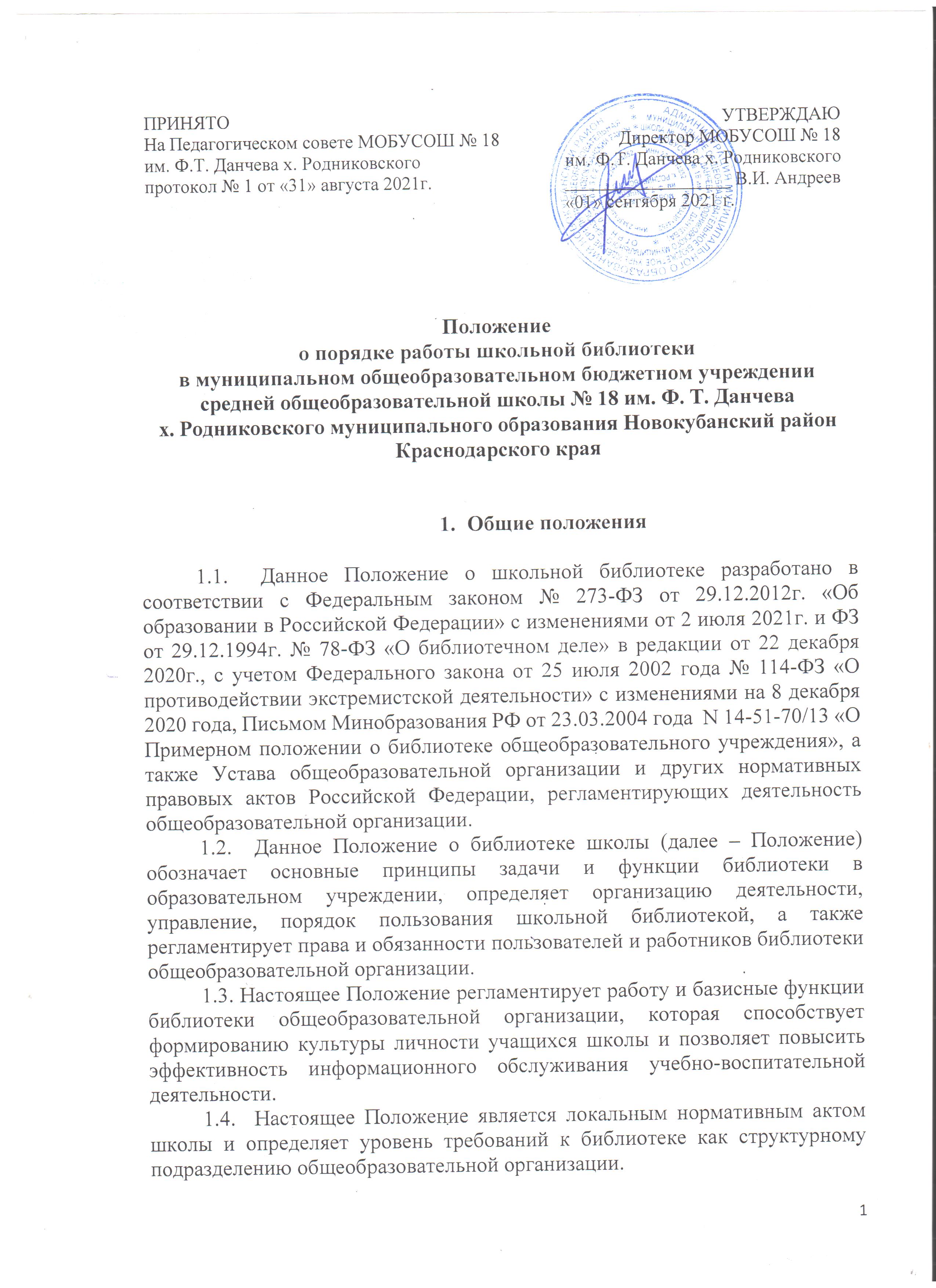 1.5. Школьная библиотека является структурным подразделением образовательной организации, участвующим в учебно-воспитательной деятельности в целях обеспечения права участников образовательной деятельности на бесплатное пользование библиотечно-информационными ресурсами.1.6. Деятельность библиотеки школы организуется и осуществляется в соответствии с российскими культурными и образовательными традициями, а также со сложившимся в обществе идеологическим и политическим многообразием. Образовательная и просветительная функции библиотеки базируются на максимальном использовании достижений общечеловеческой культуры. Обеспеченность библиотеки учебными, методическими и справочными документами учитывается при лицензировании образовательной организации.1.7. Согласно ст. 35 Федерального Закона № 273-ФЗ от 29.12.12г. «Об образовании в Российской Федерации» школьная библиотека доступна и бесплатна для читателей, обучающихся, учителей и других работников общеобразовательной организации. Удовлетворяет также запросы родителей на литературу по педагогике и образованию с учетом имеющихся возможностей.1.8. Цели школьной библиотеки – формирование общей культуры личности обучающихся на основе усвоения Федеральных государственных образовательных стандартов (ФГОС), содержания общеобразовательных программ, их адаптация к жизни в обществе, создание основы для осознанного выбора и последующего освоения профессиональных образовательных программ, воспитание гражданственности, трудолюбия, уважения к правам и свободам человека, любви к окружающей природе, Родине, семье, формирование здорового образа жизни.1.9. Библиотека руководствуется в своей деятельности Положением о школьной библиотеке, федеральными законами, указами и распоряжениями Президента Российской Федерации, постановлениями и распоряжениями Правительства Российской Федерации и исполнительных органов субъектов Российской Федерации, решениями соответствующими органами управления образованием и Уставом общеобразовательной организации.Принципы деятельности школьной библиотеки2.1. Деятельность школьной библиотеки основывается на принципах демократии, гуманизма, общедоступности, приоритета общечеловеческих ценностей, гражданственности, свободного развития личности.2.2. В библиотеке запрещается издание и распространение печатных, аудио-, аудиовизуальных и иных материалов, содержащих хотя бы один из признаков, предусмотренных  частью первой статьи 1 Федерального закона от 25 июля 2002 г. № 114-ФЗ «О противодействии экстремистской деятельности» (с изменениями 2 декабря 2019г.).2.3. Не допускается наличия экстремистских материалов, призывающих к осуществлению экстремистской деятельности либо обосновывающих или оправдывающих необходимость осуществления такой деятельности, в том числе труды руководителей национал-социалистической рабочей партии Германии, фашистской партии Италии, публикаций, обосновывающих или оправдывающих национальное и (или) расовое превосходство либо оправдывающих практику совершения военных или иных преступлений, направленных на полное или частичное уничтожение какой-либо этнической, социальной, расовой, национальной или религиозной группы.2.4 Кроме того, к таким материалам, в соответствии со ст. 13 Федерального закона № 114-ФЗ относятся:официальные материалы запрещенных экстремистских организаций;материалы, авторами которых являются лица, осужденные в соответствии с международно-правовыми актами за преступления против мира и человечества и содержащие признаки, предусмотренные частью первой статьи 1 настоящего Федерального закона;любые иные, в том числе анонимные материалы, содержащие признаки, предусмотренные частью первой статьи 1 настоящего Федерального закона.2.5. В помещении библиотеки размещается Федеральный список экстремистской литературы, утвержденный федеральным органом исполнительной власти, запрещенной к распространению на территории Российской Федерации.2.6.  Порядок доступа к библиотечным фондам и другой библиотечной информации, перечень основных услуг и условия их предоставления библиотеками определяются в Правилах пользования библиотекой.2.7. Общеобразовательная организация несет ответственность за доступность и качество библиотечно-информационного обслуживания библиотеки.2.8 Организация обслуживания участников образовательной деятельности производится в соответствии с правилами охраны труда и пожарной безопасности, санитарно-гигиеническими требованиями и нормами.3. Задачи библиотеки3.1. Обеспечение учебно-воспитательной деятельности и самообразования учащихся и педагогов общеобразовательной организации.3.2. Обеспечение участникам образовательной деятельности – обучающимся, педагогам, родителям (законным представителям) учащихся – доступа к информации, знаниям, идеям, культурным ценностям посредством использования библиотечно-информационных ресурсов на различных носителях:бумажном (книжный фонд, фонд периодических изданий);цифровом (DVD-диски);коммуникативном (компьютерные сети) и иных носителях.3.3. Формирование у читателей навыков независимого библиотечного пользователя: обучение пользованию книгой.3.4. Воспитание культурного и гражданского самосознания, помощь в социализации обучающегося, развитии его творческого потенциала.3.5. Формирование навыков независимого библиотечного пользователя: обучение поиску, отбору и критической оценке информации.3.6. Совершенствование предоставляемых библиотекой услуг на основе внедрения новых информационных технологий и компьютеризации библиотечно-информационной деятельности, формирование комфортной библиотечной среды.3.7. Бесплатное предоставление школьникам в пользование на время получения образования учебников и учебных пособий из библиотечного фонда.4. Основные функции школьной библиотекиДля реализации основных задач школьная библиотека:4.1. Осуществляет основные принципы библиотеки – образовательная, информационная, культурная.4.2. Формирует фонд библиотечно-информационных ресурсов общеобразовательной организации:комплектует универсальный фонд учебными, художественными, научными, справочными, педагогическими и научно-популярными документами на традиционных и нетрадиционных носителях информации, учитывая Федеральный список экстремистской литературы, запрещенной к распространению на территории Российской Федерации, утвержденный Федеральным органом исполнительной власти;пополняет фонд информационными ресурсами сети Интернет, базами и банками данных других учреждений и организаций;осуществляет размещение, организацию и сохранность документов.4.3. Создает информационную продукцию:организует и ведет справочно-библиографический аппарат: каталоги (алфавитный, систематический), картотеки (систематическую картотеку статей, тематические картотеки), электронный каталог, базы данных по профилю образовательной организации;разрабатывает рекомендательные библиографические пособия (списки, обзоры, указатели и т.п.);обеспечивает информирование пользователей об информационной продукции.4.4. Осуществляет дифференцированное библиотечно-информационное обслуживание обучающихся:обслуживание читателей на абонементе, в читальном зале;предоставляет информационные ресурсы на различных носителях на основе изучения их интересов и информационных потребностей.создает условия для реализации самостоятельности в обучении, познавательной, творческой деятельности с опорой на коммуникацию;способствует развитию навыков самообучения (участие в сетевых олимпиадах, телекоммуникационных проектах в системе дистанционного обучения);организует обучение навыкам независимого библиотечного пользователя и потребителя информации, содействует интеграции комплекса знаний, умений и навыков работы с книгой и информацией;оказывает информационную поддержку в решении задач, возникающих в процессе их учебной, самообразовательной и досуговой деятельности;организует массовые мероприятия, ориентированные на развитие общей и читательской культуры личности, содействует развитию критического мышления.4.5. Осуществляет дифференцированное библиотечно-информационное обслуживание педагогических работников:выявляет информационные потребности и удовлетворяет запросы, связанные с обучением, воспитанием и здоровьем детей;создает банк педагогической информации как основы единой информационной службы общеобразовательной организации, осуществляет накопление, систематизацию по предметам, разделам и темам;способствует проведению занятий по формированию информационной культуры.4.6. Осуществляет дифференцированное библиотечно-информационное обслуживание родителей (иных законных представителей) обучающихся:удовлетворяет запросы пользователей и информирует о новых поступлениях в библиотеку;консультирует по вопросам учебных изданий учащихся школы.4.7. Осуществляет введение необходимой документации по учету библиотечного фонда и обслуживанию читателей в соответствии с установленным порядком.4.8. Проводит популяризацию литературы с помощью индивидуальных, групповых и массовых форм работы (бесед, выставок, библиографических обзоров, обсуждений книг, читательских конференций, литературных вечеров, викторин и др.).4.9. Обеспечивает соответствующий санитарно-гигиенический режим и благоприятные условия для обслуживания читателей.4.10. Проводит изучение состояния читательского спроса (степени его удовлетворения) с целью формирования оптимального состава библиотечного фонда.4.11. Систематически информирует читателей о деятельности школьной библиотеки.4.12. Формирует библиотечный актив, привлекает читателей к участию в работе совещательного органа – библиотечного актива читателей.4.13. Обеспечивает требуемый режим хранения и сохранности библиотечного фонда, согласно которому хранение учебников осуществляется в отдельном помещении.4.14. Организует работу по сохранности библиотечного фонда общеобразовательной организации.           4.15. Работает с библиотечным фондом по выявлению экстремистской литературы:а) осуществляет постоянный контроль по запрету на распространение экстремистской литературы;б) ежемесячно отслеживает обновления Федерального списка экстремистской литературы, оперативно информирует о внесённых изменениях сотрудников;в) изымает из фонда библиотеки материалы, признанные экстремистскимив соответствии с Федеральным списком экстремистских материалов; г) при пополнении библиотечного фонда информационными материалами и поступающей литературой проводит сличение с Федеральным списком экстремистской литературы и информирует руководство школы о наличии или отсутствии такой литературы.5. Организация деятельности библиотеки5.1. Библиотечно-информационное обслуживание осуществляется на основе библиотечно-информационных ресурсов в соответствии с Федеральными государственными образовательными стандартами, учебным и воспитательным планами школы, программами, проектами и планом работы школьной библиотеки.5.2. Спонсорская помощь, полученная библиотекой в виде целевых средств на комплектование фонда и закупку оборудования, не влечет за собой снижения нормативов и (или) абсолютных размеров финансирования из бюджета. Денежные средства за сданную библиотекой макулатуру расходуются на улучшение материально-технической базы библиотеки, подписку профессиональных изданий, комплектование фонда документов.5.3. Общеобразовательная организация создает условия для сохранности аппаратуры, оборудования и имущества школьной библиотеки.5.4. Ответственность за систематичность и качество комплектования основного фонда в соответствии с федеральными перечнями учебников и учебно-методических изданий, создание необходимых условий для деятельности библиотеки несет директор школы в соответствии с Уставом общеобразовательной организации.5.5. Режим работы библиотеки определяется библиотекарем в соответствии с правилами внутреннего распорядка общеобразовательной организации.5.6. При определении режима работы библиотеки предусматривается выделение:двух часов рабочего времени ежедневно на выполнение внутри библиотечной работы;одного раза в месяц санитарного дня, в который обслуживание пользователей не производится;не менее одного раза в месяц – методического дня.6. Организация, управление и штаты6.1. Общее руководство библиотекой и контроль за ее деятельностью осуществляет директор школы, который утверждает нормы и технологические документы, планы и отчеты о работе библиотеки. Директор несет ответственность за все стороны деятельности библиотеки, в первую очередь, за комплектование и сохранность ее фонда, а также за создание комфортной информационной среды для читателей.6.2. Библиотекарь несет ответственность в пределах своей компетенции перед директором школы, обучающимися, их родителями (иными законными представителями) за организацию и результаты деятельности библиотеки в соответствии с функциональными обязанностями, предусмотренными квалификационными требованиями, трудовым договором и Уставом общеобразовательной организации.6.3. Библиотекарь назначается директором общеобразовательной организации, является членом педагогического коллектива и входит в состав педагогического совета школы.6.4. Библиотекарь отвечает за организацию работы библиотеки и результаты ее деятельности, разрабатывает положение о библиотеке, правила пользования библиотекой, составляет годовые планы и отчет о работе, которые обсуждаются на Педагогическом совете и утверждаются директором. Годовой план работы библиотеки является частью общего годового плана общеобразовательной организации.6.5. На работу в библиотеку школы принимаются лица, имеющие необходимую профессиональную подготовку, соответствующую требованиям квалификационной характеристики по должности и полученной специальности, подтвержденную документом об образовании и (или) квалификации.6.6. График работы школьной библиотеки устанавливается в соответствии с расписанием работы общеобразовательной организации. Два часа дня выделяется на выполнение внутри библиотечной работы. Один раз в месяц в библиотеке проводится санитарный день.6.7. Штат библиотеки и размеры оплаты труда, включая доплаты и надбавки к должностным окладам, устанавливаются в соответствии с действующими нормативными правовыми документами с учетом объемов и сложности работ.6.8. Работник библиотеки может осуществлять педагогическую деятельность. Совмещение библиотечно-информационной и педагогической деятельности осуществляется работником библиотеки только на добровольной основе.6.9. Трудовые отношения работника библиотеки и общеобразовательной организации регулируются трудовым договором, условия которого не должны противоречить трудовому законодательству Российской Федерации.6.10. Библиотекарь должен удовлетворять требованиям соответствующих квалификационных характеристик, Устава и Положения.6.11. Библиотечный работник должен строго соблюдать настоящее Положение, правила и требования охраны труда и пожарной безопасности в помещении библиотеки и в общеобразовательной организации.7. Права, обязанности и ответственность работников библиотеки7.1. Библиотекарь имеет право:самостоятельно выбирать формы, средства и методы библиотечно-информационного обслуживания образовательной и воспитательной деятельности в соответствии с целями и задачами, указанными в настоящем Положении и Уставе общеобразовательной организации;проводить в установленном порядке уроки библиотечно-библиографических знаний и информационной культуры;определять источники комплектования информационных ресурсов;изымать и реализовывать документы из фондов в соответствии с инструкцией по учету библиотечного фонда;определять в соответствии с правилами пользования библиотекой, утвержденными директором школы, и по согласованию с родительским комитетом виды и размеры компенсации ущерба, нанесенного пользователями библиотеки;взыскивать в соответствии с действующим законодательством компенсацию ущерба, нанесенного пользователями библиотеки, за несовершеннолетних пользователей ответственность несут законные представители;вносить предложения директору школы по совершенствованию оплаты труда, в том числе надбавок, доплат и премирования работников библиотеки за дополнительную плату, не входящую в круг основных обязанностей библиотекаря, по компенсационным мероприятиям, связанным с вредными условиями труда (библиотечная пыль, превышение норматива работы на компьютере);иметь ежегодный отпуск 28 календарных дней и дополнительный оплачиваемый отпуск в соответствии с коллективным договором между работником и руководителем образовательной организации или иными локальными нормативными актами;участвовать в управлении общеобразовательной организацией в порядке, определяемом Уставом;быть представленным к различным формам поощрения, наградам и знакам отличия, предусмотренном для работников образования и культуры;участвовать в соответствии с законодательством Российской Федерации в работе библиотечных ассоциаций или союзов.7.2. Библиотекарь обязан:обеспечить пользователям возможность работы с информационными ресурсами библиотеки;информировать пользователей о видах предоставляемых библиотекой услуг;формировать фонды в соответствии с утвержденными федеральными перечнями учебных изданий, образовательными программами образовательной организации, интересами, потребностями и запросами всех категорий пользователей;совершенствовать информационно-библиографическое и библиотечное обслуживание пользователей;обеспечивать сохранность использования носителей информации, их систематизацию, размещение и хранение;обеспечивать режим работы в соответствии с потребностями пользователей и работой школы;вести документацию библиотеки и отчитываться в установленном порядке перед директором общеобразовательной организации.7.3. Библиотечный работник несет ответственность:за соблюдение трудовых отношений, регламентируемых законодательством о труде, Правилами внутреннего трудового распорядка в школе, трудовым договором;за выполнение функций, предусмотренных настоящим Положением;за сохранность библиотечных фондов в порядке, предусмотренном действующим законодательством Российской Федерации.8. Права и обязанности пользователей библиотеки8.1. Пользователи школьной библиотеки имеют право:получать полную информацию о составе библиотечного фонда, информационных ресурсах и предоставляемых библиотекой школы услугах;пользоваться справочно-библиографическим аппаратом библиотеки;получать консультационную помощь в поиске и выборе источников информации;получать во временное пользование на абонементе и в читальном зале печатные издания, аудиовизуальные документы и другие источники информации;продлевать срок пользования документами и литературой;участвовать в мероприятиях, проводимых школьной библиотекой;обращаться для разрешения конфликтной ситуации к директору школы.8.2. Пользователи школьной библиотеки обязаны:соблюдать правила пользования библиотекой;бережно относиться к произведениям печати (не вырывать, не загибать страниц, не делать в книгах подчеркиваний, пометок), иным документам на различных носителях, оборудованию, инвентарю;поддерживать порядок расстановки документов в открытом доступе библиотеки, расположения карточек в каталогах и картотеках;пользоваться ценными и справочными документами и литературой только в помещении библиотеки школы;убедиться при получении книг в отсутствии дефектов, а при обнаружении проинформировать об этом библиотекаря. Ответственность за обнаруженные дефекты в сдаваемых книгах несет последний пользователь;расписываться в читательском формуляре за каждую полученную книгу (исключение обучающиеся 1-4 классов);возвращать книги в библиотеку в установленные сроки;заменять документы библиотеки в случае их утраты или порчи им равноценными, либо компенсировать ущерб в размере, установленном правилами пользования библиотекой;полностью рассчитаться с библиотекой по истечении срока обучения или работы в общеобразовательной организации.9. Порядок пользования школьной библиотекой.9.1. Запись обучающихся и педагогических работников школы в библиотеку производится в индивидуальном порядке, а родителей (иных законных представителей) обучающихся – по паспорту.9.2. Перерегистрация пользователей библиотеки производится ежегодно.9.3. Документом, подтверждающим право пользования библиотекой, является читательский формуляр.9.4. Читательский формуляр фиксирует дату выдачи пользователю документов из фонда библиотеки и их возвращения в библиотеку.9.5. Читатели библиотеки обязаны соблюдать Правила пользования школьной библиотекой, утвержденные директором образовательной организации.9.5.  Работа участников образовательной деятельности на компьютере в библиотеке производится в присутствии библиотекаря.9.6. При работе на компьютере в библиотеке участники образовательной деятельности обязаны соблюдать правила пользования сетью Интернет в школьной библиотеке, утвержденные директором образовательной организации.10. Заключительные положения10.1. Настоящее Положение о школьной библиотеке является локальным нормативным актом, принимается на педагогическом Совете школы и утверждается (либо вводится в действие) приказом директора общеобразовательной организации.10.2. Все изменения и дополнения, вносимые в настоящее Положение, оформляются в письменной форме в соответствии с действующим законодательством Российской Федерации.10.3. Положение о библиотеке общеобразовательной организации принимается на неопределенный срок. Изменения и дополнения к Положению принимаются в порядке, предусмотренном п. 10.1. настоящего Положения.10.4. После принятия Положения (или изменений и дополнений отдельных пунктов и разделов) в новой редакции предыдущая редакция автоматически утрачивает силу.